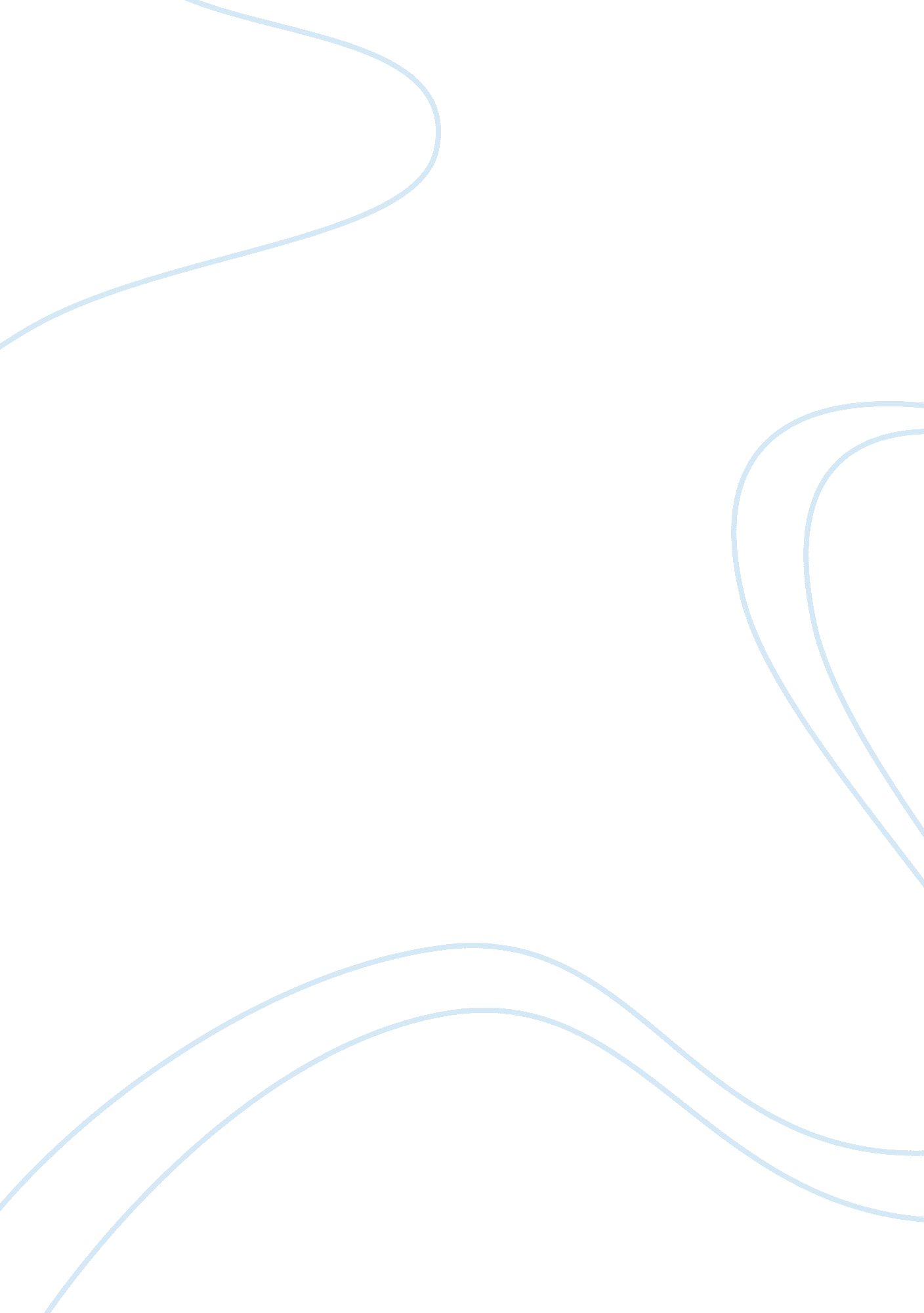 Exponential function essay sample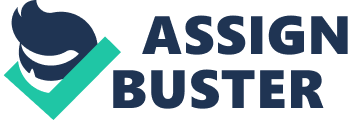 An example of an exponential function is the voltage as a function of time Vf(t) as the capacitor C1 discharges from an initial voltage Vi to a resistive load R1. The circuit of this is shown below Figure 1. Discharge of Capacitor Where Vf is the final voltage Vi is the initial voltage across the C1 Table 1. Calculated and Oscilloscope Voltages Figure 2. Calculated Voltages Figure 3. Oscilloscope Voltages Logarithmic Function An example of an logarithmic function is the Sound Pressure Level which is expressed in decibels. SPL = 20 log(P/P0)                        (dangerousdecibels. org, 2005) Where: SPL     is the sound pressure level in decibels P0        is the reference threshold of hearing, 2 x 10 -5 N/m 2 P         is the measured pressure amplitude in N/m 2 Table 2. Calculated and Measured Sound Pressure Levels Figure 5. Calculated Sound Pressure Levels Figure 6. Measured Sound Pressure Levels Appendix Spreadsheet  for Exponential Function Spreadsheet  for Logarithmic Function References ” Sound Measures”. DangerousDecibels. org website: http:// www. dangerousdecibels. org/teachers_guide/DDB_TRG_Activities_10. pdf on May 1, 2007 Time Calculated Value Oscilloscope Reading 0. 05 7. 278 7. 300 0. 10 4. 415 4. 500 0. 15 2. 678 2. 700 0. 20 1. 624 1. 700 0. 25 0. 985 1. 000 0. 30 0. 597 0. 700 0. 35 0. 362 0. 400 0. 40 0. 220 0. 200 0. 45 0. 133 0. 100 0. 50 0. 081 0. 000 P SPL SPL P Calculated Measured 0. 00001 -6. 021 -6. 000 0. 00005 7. 959 8. 000 0. 0001 13. 979 14. 000 0. 0005 27. 959 28. 000 0. 001 33. 979 34. 000 0. 005 47. 959 48. 000 0. 01 53. 979 54. 000 0. 05 67. 959 68. 000 0. 1 73. 979 74. 000 0. 5 87. 959 88. 000 1 93. 979 94. 000 5 107. 959 108. 000 10 113. 979 114. 000 50 127. 959 128. 000 100 133. 979 134. 000 